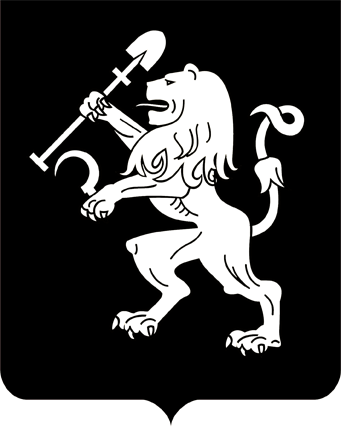 АДМИНИСТРАЦИЯ ГОРОДА КРАСНОЯРСКАПОСТАНОВЛЕНИЕО внесении изменения в постановление администрации города от 31.01.2023 № 67В связи с необходимостью продления срока доработки документации по планировке территории, в соответствии со ст. 45, 46 Градостроительного кодекса Российской Федерации, ст. 16 Федерального закона                    от 06.10.2003 № 131-ФЗ «Об общих принципах организации местного самоуправления в Российской Федерации», руководствуясь ст. 41, 58, 59 Устава города Красноярска, ПОСТАНОВЛЯЮ:1. Внести изменение в постановление администрации города                        от 31.01.2023 № 67 «Об отклонении проекта планировки и межевания территории 8-го микрорайона жилого района «Солнечный» в Советском районе города Красноярска и о направлении его на доработку», заменив в абзаце третьем пункта 2 слова «не позднее 7 дней с даты официального опубликования настоящего постановления» словами «до 24.03.2023».2. Настоящее постановление опубликовать в газете «Городские            новости» и разместить на официальном сайте администрации города.3. Постановление вступает в силу со дня его официального опубликования.Исполняющий обязанностиГлавы города                                                              	      А.Б. Шувалов17.03.2023№ 188